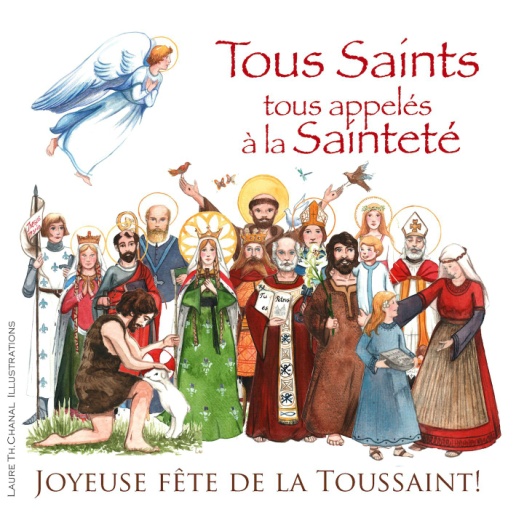 Mais comment fais-tu pour célébrer les obsèques ? Moi, je ne pourrais pas…L’accompagnement des familles même dans ces moments difficiles est source de joie. Bien sûr pas de cette joie éphémère et extérieure mais de cette joie intérieure de pouvoir exprimer notre foi dans la résurrection du Christ, de pouvoir partager notre Espérance.Les familles que nous rencontrons nous sont reconnaissantes de l’écoute que nous leur apportons. C’est un échange de vérité. Elles ne cherchent pas à paraitre. Elles témoignent sur ce qu’elles ont vécu avec la personne pour laquelle nous nous  retrouvons. Elles nous font confiance. Ce sont des bons souvenirs comme des souvenirs douloureux. Les familles livrent ce qu’elles ont sur le cœur pour pouvoir avancer plus sereinement dans leur deuil.La moisson est abondante et nous manquons de moissonneurs. Venez  nous rejoindre et partager avec nous ces rencontres magnifiques. Les équipes d’accompagnement obsèques du montargois sont à votre écoute pour toutes les interrogations que peut susciter ce service d’Eglise. La condition est d’être disponible en journée. Nous vous proposons alors de venir faire immersion en accompagnant un célébrant laïc ou un assistant d’obsèques. Venez et voyez !Monique PILLARD pour l’équipe obsèquesNB :   600000 obsèques en France aujourd'hui et 750000 prévues  dans 20 ans. Nous voyons dans nos paroisses du Montargois les demandes augmenter petit à petit depuis quelques années. Cela va sans doute devenir un lieu crucial de la première annonce de la foi. 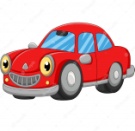 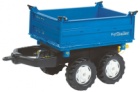 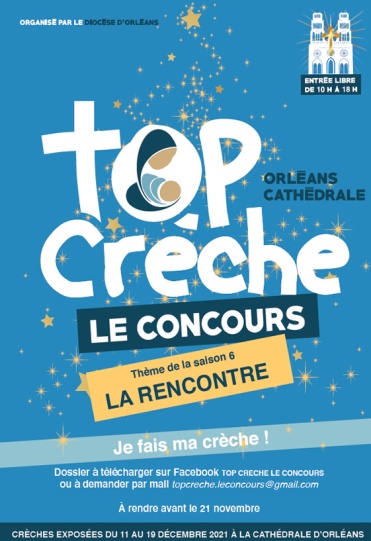 ASSEMBLEES DOMINICALES POURLE MONTARGOIS NOVEMBRE 2021 ASSEMBLEES DOMINICALES POURLE MONTARGOIS NOVEMBRE 2021 ASSEMBLEES DOMINICALES POURLE MONTARGOIS NOVEMBRE 2021   Lundi1er novembre9h30Pannes  Lundi1er novembre10h30Cepoy, Corbeilles et Vimory  Lundi1er novembre11h MontargisSamedi6 novembre18h30Villemandeur Dimanche     7 novembre9h30Amilly Dimanche     7 novembre10h30Chalette, Ladon  et MontcressonDimanche     7 novembre11hMontargis Samedi13 novembre18h30Villemandeur, Vésines et AmillyDimanche14 novembre10h30Cepoy, Ladon et ChevillonLes Cités (Confirmation) Dimanche14 novembre11hMontargis Samedi20 novembre18h30Villemandeur et MontcressonDimanche 21 novembre9h30AmillyDimanche 21 novembre10h30Chalette et CorbeillesDimanche 21 novembre11hMontargis Samedi27 novembre18h30Villemandeur, Vésines et Corbeilles    Dimanche 28 novembreAVENT9h30Amilly    Dimanche 28 novembreAVENT10h30Cepoy et Vimory    Dimanche 28 novembreAVENT11hMontargis Samedi4 décembre18h30Villemandeur, Amilly et Ladon 9h30Pannes Dimanche 5 décembre10h30Chalette et MontcressonDimanche 5 décembre11hMontargis Messes de Toussaint dans les maisons de retraiteMesses de Toussaint dans les maisons de retraiteChemins fleurismardi 2 à 14h15La Boisseriemardi 2 à 15h15Notre Foyermercredi 3 à 15h15Les Althéasjeudi 4 à 10hLa Cerisaiejeudi 4 à 14h30La Clairièrevendredi 5 à 14h30Au Fil de l'eaulundi 8 à 14h30Le Buissonvendredi 12 à 14h30